Нужно учить детей с синдромом Дауна навыкам ежедневной гигиены, а также вопросам сексуальности. Такое образование скорее всего придется взять на себя родителям.Следует вовремя и лучше заранее (!) научить детей, подростков:кто может к тебе прикасаться и в каких местах (органы);кто может попросить тебя раздеться (врач…);какой характер прикосновений является приемлемым, а какой – нет;научить запирать дверь в туалет, ванную, раздевалку;научить рассказывать о том, кто касался ребенка, подростка неподобающим образом, даже если они просили сохранить тайну.Также дети-подростки должны знать, когда и где они могут себя трогать (мастурбация), им нужно объяснить, что они должны быть при этом наедине с собой.Кроме того:Говорите конкретно, называйте вещи своими именами. Речь идет о пенисе и вагине, не о пчелках, тычинках, пестиках.Будьте последовательны и много раз повторяйте все, что касается сексуальной безопасности.Поощряйте правильное поведение ребенка, подростка.Отвлекайте от неправильного поведения. Например, если ребенок, подросток начинает мастурбировать прилюдно, дайте ему что-то в руки – нести или держать, переключите его внимание.Пусть ребенка учит вопросам гигиены и сексуального просвещения кто-то того же пола.Не забывайте о социальном аспекте сексуальности.ГБУ РХ «Саяногорский реабилитационный центр для детей с ограниченными возможностями»655600 Республика Хакасия,г. Саяногорск,Центральный микрорайон, дом 5 Директор: Козяр Светлана Владимировна тел. 8(390-42)2-38-77(директор)тел. 8(390-42)2-18-76(соц. педагог)факс (39042)2-15-60Е-mail: sayanreabil@yandex.ruПозвольте вашему ребенку познать свое тело и не паникуйте, когда он касается себя.Маленький ребенок с отклонениями в умственном развитии, как и другие дети, интересуется своим телом. Иногда касается интимных частей тела, потирая их, испытывает удовольствие. Это, как мы знаем, поведенческая особенность в развитии ребенка, так называемая «мастурбация раннего детства», которая также присутствует у детей с ограниченными возможностями. При этом возникает вопрос: является ли это еще одним симптомом нарушения развития моего сына? Или эта «сверхэротичность» моей дочери связана с аутизмом? Абсолютно нет! Большинство детей касаются из-за того, что случайно обнаружили, что это приятно. И если мы не будем наказывать детей, не будем насмехаться, кричать на них, а умело переключим внимание ребенка, такое поведение пройдет … чтобы снова вернуться снова в подростковом возрасте, но тогда причина будет другая — сексуальное влечение. Давайте обратим внимание на следующий вопрос: у части детей с ограниченными умственными возможностями или аутизмом проявляются так называемые сенсорные отклонения (сверх- или недостаточно чуткое обоняние, вкус, осязание, слух или зрение). Поэтому они стараются избегать определенных раздражителей, например, кричат при расчесывании или обрезании ногтей. Но, однако при этом, если они испытывают сенсорный дефицит, могут искать сильных раздражителей, — щиплют, бьют свое тело, кусают себя за руку. Они также могут настойчиво мастурбировать, поскольку ищут сильные стимулы в области половых органов. Поэтому важно, чтобы ребенок получал стимуляцию всего тела (естественно, не сексуально!). Здесь помогут разнообразные массажи всего тела шершавыми материалами, сжимания тела, такие игры, как пеленание в одеяло, в сенсорный коврик, ползание, подталкивание, игра реабилитационным шипованным мячом и многие другие. Идея заключается в том, чтобы дополнительно простимулировать тело ребенка. Важно, чтобы в этих играх ребенок был без подгузников, но в трусиках и штанишках. Подгузник ограничивает доступ раздражителя. Следует иметь в виду, что детская мастурбация может быть также реакцией на стресс, скуку, отсутствие движения, отсутствие изменения положения в инвалидной коляске, инфекции мочевых путей и некачественной гигиены.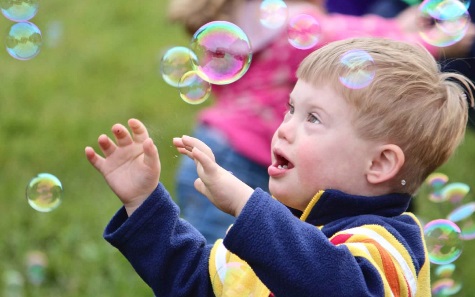 Как поддержать сексуальность «особого» ребенка?Маленький ребенок с ограниченными умственными возможностями не учится так быстро, как обычный ребенок. В связи с тем, что он часто не говорит либо общается с помощью альтернативных методов коммуникации (например, пиктограммы), он не будет задавать столько вопросов о сексуальности, как обычный ребенок. Поэтому важно, чтобы родители помнили несколько правил.Подчеркните пол ребенка. Крайне важно выделять пол ребенка в одежде, а также передавать знания о поле в развивающих играх.Назовите интимные части тела. Родители используют целый ряд названий для описания интимных частей тела (пися, сиси и т.д.) … Когда обычный ребенок подрастает, он конечно, изменит эти названия постарше: грудь, вагина, пенис, яички. Но этого не происходит, если ребенок интеллектуально отсталый. Поэтому, если родители внедрили инфантильные или слегка вульгарные названия, советую изменить их на взрослые (несмотря на сопротивление родителей, предлагаем, чтобы у мальчика был пенис и яички, а у девочки грудь и влагалище). Почему это важно? Вашему ребенку с каждым годом будет все сложнее «переучиться». И, кроме того, вы будете постоянно задаваться вопросом, когда самое подходящее время, чтобы сделать это. И не успеете вы оглянуться, как ваш взрослый сын будет идти в ванную, чтобы вымыть его «птенца» и взрослая дочь – «киску». Звучит ли это уместно?Уважайте интимность ребенка. Дети с ограниченными интеллектуальными возможностями или с аутизмом в большинстве сами «не научатся стыдиться». Это создает проблемы на более поздних стадиях жизни, например, раздевание при других. Поэтому очень важно, чтобы родители с раннего возраста учили детей интимности и чувству стыда. Также важно не переодевать ребенка в присутствии других, не менять подгузники (иногда ребенок носит их в течение многих лет своей жизни) при других детях или взрослых, учить, что из ванной комнаты нужно выходить в нижнем белье или в халате. Ребенок с ограниченными умственными возможностями действительно может иметь проблемы с пониманием того, что у себя дома можно себе позволить больше свободы, чем в детском саду или в школе.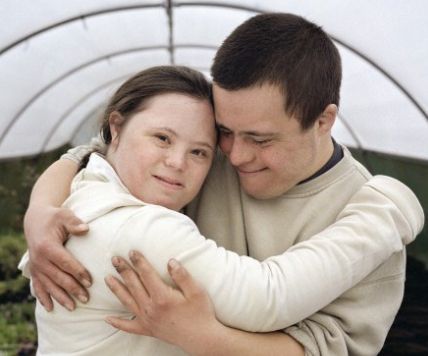 … А что с сексуальным влечением?Для многих родителей это один из тех вопросов, которые не дают спать. Половое влечение является индивидуальной характеристикой конкретного человека, в зависимости от гормонов, темперамента, принимаемых лекарств или образа жизни и нет оснований считать, что он сильнее у людей с ограниченными умственными возможностями. Эти люди просто меньше в состоянии контролировать это, понять свои собственные чувства, желания. Таким образом, и в этом отношении роль родителей очень важна. Родительское половое воспитание заключается в объяснении подростку, сыну или дочери, как унять сексуальную потребность социально приемлемым способом (уединенное место), гигиеничным и безопасным. Хотя для родителей это может быть тяжело, но необходимо сказать, например, сыну: можешь прикасаться, но, когда находишься в ванной, потом помойся, оденься и можешь вернуться. Однако гораздо чаще, подросток слышит: «нельзя», «убери руки», «не трогай» … Какой результат? Неразгруженное сексуальное напряжение вызывает нервозность, агрессию, приводит к нарушениям частной жизни других людей, к публичной мастурбации. С точки зрения сексологии, мастурбация является нормой, которая не нарушает социальные нормы, не повреждает тело, не носит компульсивный характер. Родители, однако, имеют моральную дилемму, должны ли они позволить ребенку, подростку вести себя таким образом. Полностью понимаем родительские проблемы, однако следует заметить, что именно из-за отсутствия возможности снятия сексуального напряжения могут возникнуть еще большие проблемы.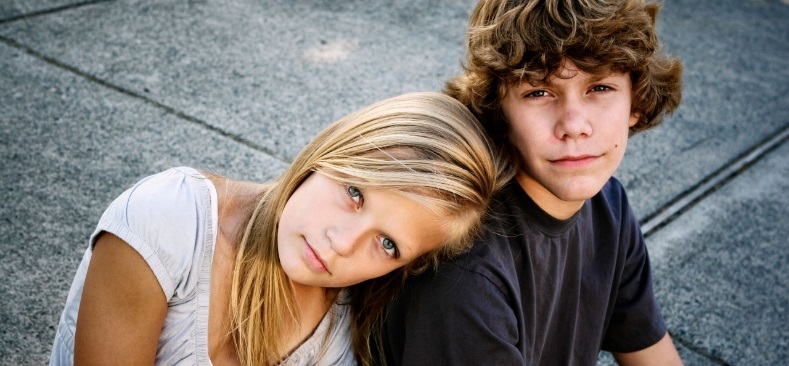 